                         Конспект занятия в средней группе «Потерянный ёжик»Конспект занятия в средней группе»Рыбакова Е.Е.Цель: учить детей внимательно рассматривать картинку, рассуждать над      ее содержанием.Задачи:Обучающие:• Учить понимать содержание картины.• Учить детей составлять небольшой (5 – 6 предложений) связный рассказ по сюжетной картинке с помощью воспитателя.• Учить согласовывать слова в предложении.• Активизировать в речи слова и выражения, позволяющие начать и закончить рассказ по сюжетной картинке.• Активизировать словарь детей за счёт глагольной лексики (бежит, смотрит, свернулся и т. д., описательных прилагательных (колючий, короткие лапки, мягкий животик и пр.).• Учить описывать игрушку (ёж, выделяя его характерные особенности..употребление родительного падежа существительных единственного и множественного числа.Развивающие:• Развивать зрительное восприятие - учить выделять главное и детали в картине.• Развивать координацию речи с движением (проговаривание слов физкультминутки).Воспитательные:• Формировать у детей навыки сотрудничества, взаимодействия в игре и на занятии.• Воспитывать навыки культуры общения, побуждать участвовать в общем разговоре.• Воспитывать чувство эмпатии по отношению к животным.Дидактические игры: «Кто что ест», «Кто где живет», «Кто у кого?».Организационный момент:Воспитатель: Ребята, угадайте, кто к нам сегодня придёт в гости, но для этого я вам загадаю загадку.Он в лесу без сумки ходит Яблоки, грибы находит   На спине иголки. Кто это у елки? (Ёжик)      Дети: «Ёж»Воспитатель: Верно.Звучит аудиозапись «Голоса лесных животных: фыркает ёж».Воспитатель: Ребята, вы слышите чей-то голос? Как вы думаете какому животному может принадлежать этот голос? Давайте пойдем на голос и посмотрим, правильно ли мы догадались, что это ежик.Дети вместе с воспитателем идут на звук, находят ежа (игрушку).Воспитатель: Ребята, смотрите, это же Ёжик. Давайте, поздороваемся с ним.Дети: Здравствуй, ёжик.Ёж: Здравствуйте, дети.Воспитатель: Ребята, давайте рассмотрим нашего ёжика и расскажем о нем.    Рассматривание игрушки - ежаВоспитатель: Какой ёжик по размеру? Что есть у нашего ёжика? (Туловище, голова,  лапки, а давайте посчитаем сколько лапок у нашего ежа? Дети: Четыре.Воспитатель: У ёжиков удлинённая мордочка и маленький чёрный носик,  глазки-пуговки. У ёжика есть ушки? Расскажите про них. Дети: (Они маленькие, круглые, у ёжика на макушке).Что находится у ёжика на спинке? (Иголки). Какого цвета иголки? (У основания темные, а вверху - белые). Какие иголки на ощупь? Можно сказать, у ежа, как у елки, колкие иголки? Объясните, почему так говорят. А по всему ли телу расположены иголки? Какая на ощупь шерстка на животе? (Мягкая). Как вы думаете, почему у ёжика нет иголок на животе? Что можно сказать о лапках? (Их у ежа четыре, они маленькие и коротенькие). Скажите, что может делать ёжик?Дети: (фыркать, бегать, нюхать, топать).  Воспитатель: Молодцы ребята! Всё вы знаете.Воспитатель: А сейчас я вам прочитаю шуточное стихотворение.                                                                                                                                                                            Hа жаpе в лесу спpосонок
Умывается ежонок.
Мать-ежиха таз беpет,
Моpдочку ежонку тpет.
Только спину, только спину
Hе потpешь pодному сыну.
Ходит по pосе лесной
Он с немытою спиной.
Вот как, посудите сами,
Дело обстоит с ежами.
Хоpошо, pебята, все ж,
Что никто из вас не ёж! Назовите семью ежей (папа – ёж, мама – ежиха, детёныши – ежата, один детеныш - ежонок). Где живут ежи?ЗКР: давайте пофыркать, как ёжики. (Длинный и прерывистый звук [ф].Воспитатель: Не бойся нас, ёжик, мы не обидим тебяВоспитатель: Ребята, что то ёжик у нас какой то грустный. Давайте предложим ему немного поиграть.Подвижная игра «Запасливый ёжик»По дорожке ежик шёл (дети шагают друг за другом)Яблоко нашёл в траве(дети наклоняются вперёд и приседают,берут руками воображаемое яблоко).На иголки нацепил (дети встают и кладут яблоко на голову)И домой вновь поспешил. (дети бегут друг за другом).Ёж пришёл к себе домой, (дети переходят на ходьбу и останавливаются)Дверь открыл он в кладовой. (двумя руками открывают двери).Вкусные яблоки сложил (снимают с головы яблоко и кладут ,приседая, на пол 2 раза.)                                                                                                                                            Зиму без хлопот прожил (встают и показывают обеими руками знак «класс»).Воспитатель: Ну вот, наш гость немного повеселел.Воспитатель: Ребята даже стихотворение про тебя знают, послушай, пожалуйста.                                                                                                                                          Дети читают стихотворения«Ходит Ёжик по тропинке»
(О. Малиновская)Ходит Ёжик по тропинке
За грибами без корзинки,
А зачем ему корзинка,
Если есть в иголках спинка?***«Ежик»
(Н. Шемякина)Ёжик носит не футболки,
Не рубашки, а иголки!
И в шкафу закрыт на ключик
У него запас колючек.***«Колючий Ёж»
(Н. Летошко)Не трогай шубку ты мою,
Тебя я больно уколю,
Хоть на клубочек я похож,
Зовут меня колючий еж.Ёж: Какое замечательное стихотворение. Вы очень добрые, умные дети и любите животных.Воспитатель: Ёжик, как же ты попал в нашу группу, ведь ты уже должен спать?Ёж: Моя семья готовилась к зимней спячке: мы сгребали листочки в кучку, чтобы получилась удобная и теплая норка для сна. Я решил насобирать листочков для будущей норки на иголки, свернулся клубочком, покатился, покатился, а когда снова встал на лапки, то увидел, что укатился в незнакомое мне место, а дороги назад не нашел. Бежал я, бежал, услышал голоса детей и решил, попросить вас помочь мне вернуться к моим родным. Вы поможете мне найти мою семью?Воспитатель: Ребята, поможем нашему ёжику найти его семью? Но для этого я вам предлагаю поиграть в игру.Словесная игра «Кто у кого?»У медведицы - … (медвежонок, медвежата).У лисицы - … (лисенок, лисята).У белки - … (бельчонок, бельчата).У волчицы - … (волчонок, волчата).У ежихи - … (ежонок, ежата).У зайчихи - … (зайчонок, зайчата).Рассматривание сюжетной картины «Ежи»                                                          Примерный рассказ.Однажды мама – ежиха со своими ежатами…. (пришли на лесную полянку). Они пришли на лесную полянку для того, чтоб… (поискать себе червячков и личинок и собрать листья для будущей норки). Вдруг один ежонок… (увидел жука). Он испугался и …. (Свернулся в клубок). Крылья у жука были… (яркого красного цвета, на голове (рожки, лапки… (длинные, мохнатые). Он громко… (жужжал). Жук искал в коряге… (личинок или щель). Мама – ежиха успокоила своих ежат и сказала, что жук…. (совсем не страшный). Ежата успокоились и продолжили… (искать червячков и собирать листья).Кто гуляет на лесной поляне? (Мама - ежиха со своими ежатами). Как эту семью можно назвать? (Ежиная семья). Воспитатель: Как вы думаете, это дружная семья?Дети: Да.Воспитатель: Как вы догадались?Дети: (мама ежиха заботиться о своих детях, кормит их, учит добывать в лесу корм.)Воспитатель: Какие ежата?Дети: хорошие, забавные, маленькие).Воспитатель: Что делают ежата на картине?Дети: (тащат червячков).       Воспитатель: Ребята, пока наш ежонок ищет свою семью, я предлагаю вам немного поиграть с колючими, мячиками.                      (Воспитатель раздаёт детям массажные мячи).Покатайте мячи в руках, какие они на ощупь? (Колючие, как ежики).Гимнастика  «Мячик-Ежик»Мячик-ежик мы возьмем, (берем массажный мячик) Покатаем и потрем. (катаем между ладошек) Вверх подбросим и поймаем, (можно просто поднять мячик вверх) И иголки посчитаем. (пальчиками одной руки нажимаем на шипики) Пустим ежика на стол, (кладем мячик на стол) Ручкой ежика прижмем (ручкой прижимаем мячик) И немножко покатаем… (ручкой катаем мячик) Потом ручку поменяем. (меняем ручку и тоже катаем мячик)  Воспитатель: Какой замечательный рассказ у нас получился?  Давайте спросим у наших гостей, а им наш рассказ понравился? (Воспитатель обращает внимание детей на картину, где появляется потерявшийся ежонок). Посмотрите, а наш ежонок вернулся к своей семье! Теперь он в безопасности. А наше путешествие в волшебный лес подошло к концу и нам пора возвращаться в группу. Я предлагаю снова сесть в наш поезд и всем вместе спеть веселую песенку.Дети «едут» в поезде и поют песню«Мы едем, едем, едем…» (Сл. С. Михалкова).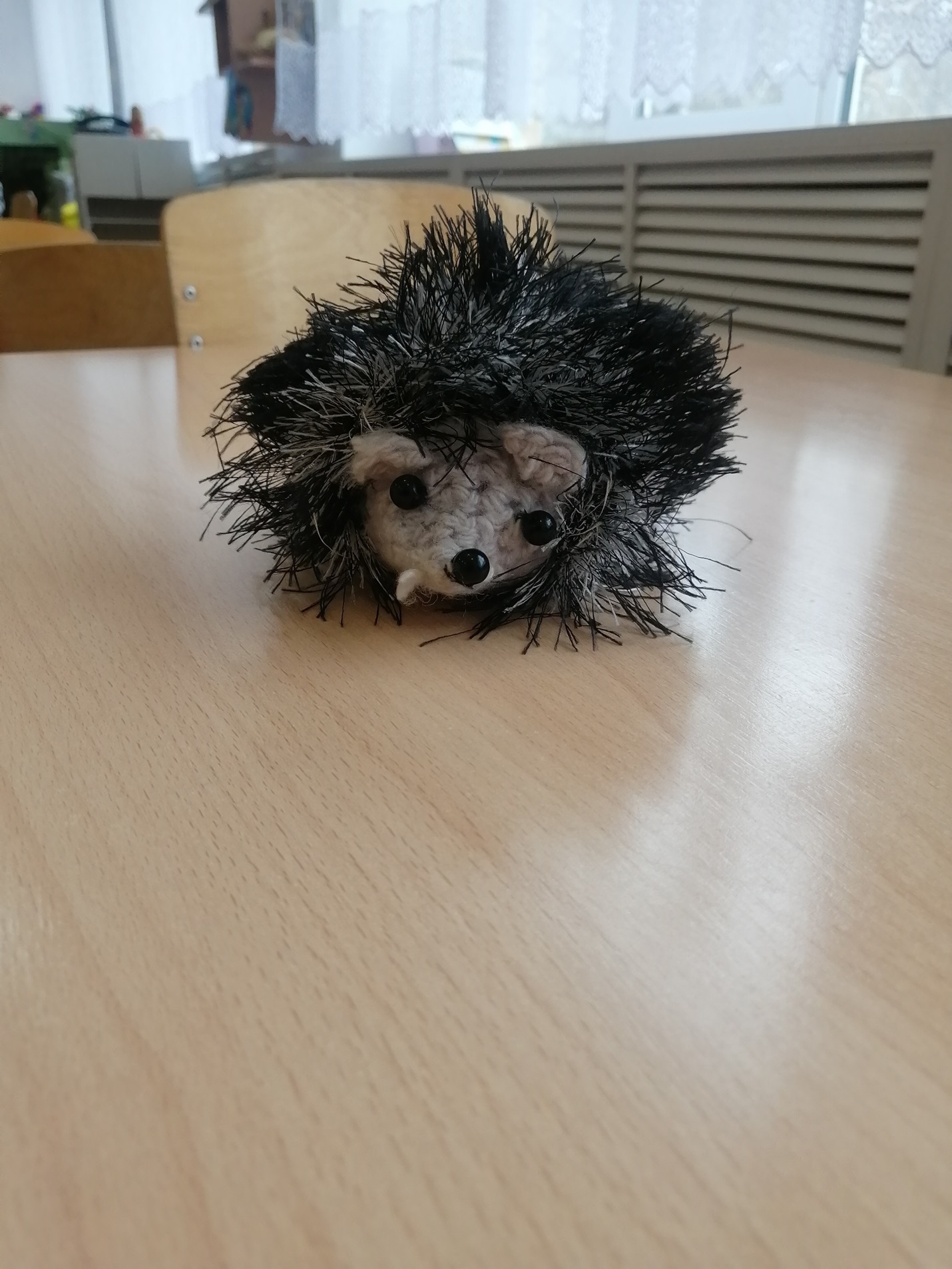 Воспитатель: Вот мы и вернулись в нашу группу.